The Blue Door Dream 5-20-24 to 5-22-245-20-24@8:00AM 1st Time DreamedI dreamed of a blue door with a blue door frame suspended in mid-air. It’s the color of aquamarine blue but it appears like stain on a wooden door. The door has a round, black knob and it had some places of dark rust appearing in a few places upon it I feel was there to let me know that it’s an older door. It had a keyhole that’s made for the old timey keys. Possibly a skeleton key that opens many doors would be what would open it.The door facing is of the same color but in a lighter shade and is a solid coating with no wood showing through like the stain door. It’s suspended in the blue sky with white puffy clouds. No one can go past the point of the door. Nothing can until the door is unlocked.It is an older door I see now that is also weathered and aged by the looks of it. Yet I also know it is strong and unmovable. This is the door of prophetic events. Everything prophesied truly in Jesus Christ’s Name cannot advance until He opens it. I see all the prophetic I have shared behind the doors and others waiting to be opened in His time too. This is my understanding in this dream.5:21-24@10:08AM 2nd Time DreamedI dreamed again about the prophetic blue door suspended in the sky as the night before. This time though it was being opened to a crack at various times after I observed it locked in the sky in the prior dream. I feel it’s suspended over Israel. “Israel is your prophetic timepiece, Father God.” But when it’s being opened, it’s very slowly being done to a crack. I saw now there are two massive, tall holy angels on each side of the door frame. One is facing in the direction of the front of the door. While the other is turned toward the back so nothing can come close to it from either direction. In each angel’s hand is a very long, flaming sword that burns with the pure, holy fire of Father God in Heaven.I noticed this time the sky once again is a clear blue day with puffy, white clouds hung every so often in the sky. “Why am I seeing this blue prophetic door?” I asked out loud, but no answer came. As I am watching closely the holy angels and the blue door suspended in the air inside the firmament part of our world called Heaven, I heard a noise that sounded like thunder. Shortly after another angel appeared similarly dressed in all white with beautiful blue wings outstretched descended to where the door was located. The angel with the flaming sword facing frontward gave the angel of God with blue wings a nod of acknowledgment and the new angel was allowed to go to the door.He has now I see a large black key which he inserted into the lock. He opened the door and bright light erupted from it, then I woke up. (I knew when the key was used it did something different.)5-22-24@11:31AM 3rd Time DreamedI dreamed the same dream as the first night and then the second night to the point where the holy angel of God with the blue angel wings had used the large, black key and had opened the prophetic, blue door int the sky. And the bright light had erupted from it. This time when the door had been opened and the light burst forth, I could tell it had been opened about halfway. I can still see in front of the door in bundles every true prophetic word, dream, visions, sermons, teachings, and such like suspended in the sky waiting to go through the door.But now I see as the door is opened halfway some of the outside bundles began racing toward the door. I heard words being spoken from inside the now half opened door. I knew everything that pertained to the Word of God being spoken for the prophetic moment in time was also calling forth to come inside the door from the bundles waiting to enter.Several flew inside and the door quickly shut immediately after all called forth had safely entered. Then the angels with the blue wings relocked the door. “It’s done, my Lord God of Heaven, the Almighty Just and True.” He spoke toward the Heaven above.He turned to leave, and I feel compelled strongly to speak. “Excuse me,” I said to the blue winged angel in a voice that sounded small next to the angel’s powerful one. He turned his eyes toward me and so did the two holding the flaming swords, but only momentarily for the last two. Because they began again keeping watch guarding the prophetic blue door suspended in the sky above Israel I believe.“Yes, daughter of Zion and of faith, you wish to speak to me,” He asked? “Yes, I do if I may.” He nodded his blonde head, his grey-blue eyes looking intently at me, but with gentle kindness I recognized. “What is happening every time this door is opened and where does the open-door lead to?” I asked. The angel spoke softly to me. “It leads to your earth’s land below. It is by here the prophetic words spoken in the Scripture of Truth are sent to your world.”“This is the Word being spoken you heard as the door was opened. These items and bundles you see with your spiritual sight are all that has been spoken in truth. Both the known and unknown mysteries now revealed by the Great God of Heaven and His beloved righteous Son Jesus Christ.”“Through dreams, visions, studying the given Holy Word many mysteries once hidden the children of God and even others not saved by Jesus the Christ on the earth have been given. This door as you understood is the prophetic door that is suspended over the land of Israel. But it’s more specifically the end time, prophetic doorway that brings the end of time to its conclusion.”“I understand,” I replied then asked. “What happens when the door is allowed to be fully opened?” The angel’s face grew serious for a moment then he replied. “That would bring the Lamb’s Great Day of Wrath and Vengeance upon your world! A time of sorrows and woes upon your world that’s never been brought forth before by the righteous and holy God of Heaven and His Son Jesus Christ, Yeshua Ha Mashiach He is also known by on your world. It will also be a time of righteous, holy judgment that is just and fair on all who remain at this time as an inhabitant of your world.”“When will this time be upon our world?” I asked. “What will cause the door to fully open?” The angel of God replied. “It will be the greatest event of all. The moment in time when the sun and the Son returns. One back to its rightful place in the sky. The other to come for His beloved bride who have made themselves ready for His return.”“When is this may I ask? And I know that know one knows the exact moment of Jesus Christ’s return except Father God. But there has to come a time when He is told so He can be ready with His angels.” I said thoughtfully to the blue winged angel. “You are correct,” the angel replied warmly.“The Son of God, Jesus the Christ does know the season. He knows what will occur usher in His return, but the exact moment He has yet to know. But He will be told in time for each angel assigned the task to go with Him and gathering to those of His who are ready to be assembled.”He pulled out a gold watch on a chain and said, “This is how much time until these events occur approximately. The clock face is white. Both hands are at the 12 o’clock position and the seconds hand appears to be around the 58 seconds’ mark.“That’s really awesome in wonder,” I said, “but that’s not much time.” “No. no it’s not,” he said back to me. “Daughter of Zion the events that you and others have been told of that you consider as main events are still the ending of the last two plagues that have come forth the same yet different. The last two being the 3 days of darkness and the coming destroyer.”“When these two events, these prophetic events you have been shown in addition to the Son of God’s returns to gather His bride occurs then the door will open fully and never be shut until all has transpired upon your world. Every jot and tittle of the Word of God will be fulfilled as all His Word shall prove true in all things.”At these words I woke up once again from the same dream with each night a little more being revealed to me. “Father God in Heaven, I ask in Jesus Christ’s Name is there more still coming to this dream or is this the end?” “This is the end daughter, the end of all you need to know concerning the prophetic door.”VersesJoel 2:28; Numbers 12:6; Colossians 1:26; Ephesians 1:9; Luke 8:10; Jeremiah 33:3; Isaiah 55:11; Matthew 5:17-20; Luke 24:44; Acts 2:19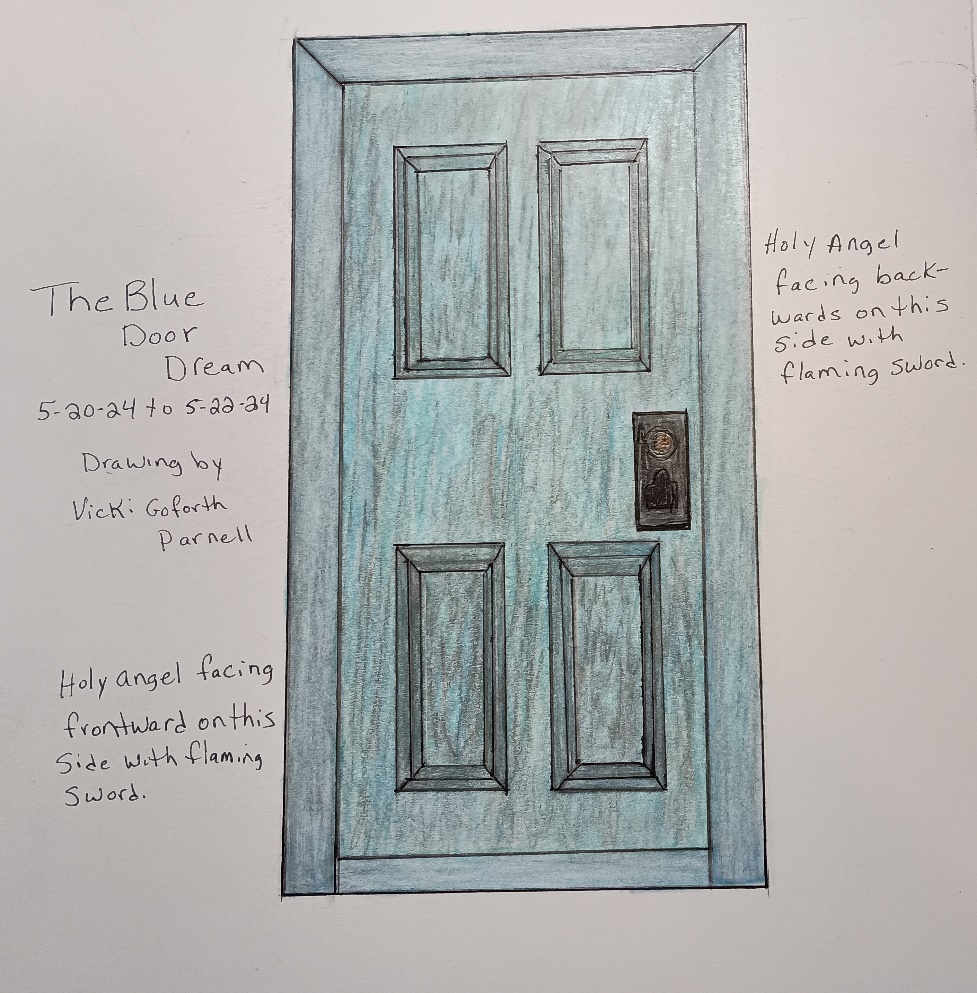 